Un Cyngor – Ein Gwerthoedd Craidd a’n HymddygiadSyniadau Ymarferol – i UnigolionDyma rai awgrymiadau ar ddefnyddio Gwerthoedd a’n Hymddygiadau Craidd i’ch helpu i wneud gwahaniaeth…Ichi’ch hun, gobeithiwn y byddwch yn:Cymryd amser i ddeall yr ymddygiadau a beth maen nhw’n olygu i’ch gwaithMeddwl am a chofnodi enghreifftiau o sut rydych yn arddangos yr ymddygiadau i gefnogi trafodaethau gyda’ch rheolwr neu gynllunio eich datblygiadNodi ymddygiadau y gallech eu datblygu neu eu harddangos yn gliriachArsylwi pobl sy’n arddangos yr ymddygiadau a dysgwch o hynny sut allai hynny fod yn ddefnyddiol i sut rydych chi’n gweithioTrefnu sgwrs am yr ymddygiadau gyda’ch rheolwr yn eich cyfarfodydd unigol a’ch arfarniadTrafod ymddygiadau gyda’ch hyfforddwr neu fentor, gan ganolbwyntio ar sut all ymddygiadau penodol eich helpu i ddatrys materionGofyn am adborth gan eich cydweithwyr a Rheolwr. Gwrandewch ar a gweithredwch ar adborth a gewchGyda phobl eraill, gobeithiwn y byddwch yn:Cyfeirio at ymddygiadau fel rhan o gyfarfodydd tîm neu brosiect, e.e., pa rai o’r ymddygiadau fydd yn eich helpu i weithio’n well fel tîm neu wella canlyniadau prosiectCydnabod ymddygiad gwych mewn pobl eraill a sôn wrthynt am pam fod hynny’n gymorth a/neu’n ddefnyddiolTeimlwch yn gyfforddus i herio ymddygiadau nad ydynt yn ddefnyddiol i sut rydyn ni’n gweithio, gan ganolbwyntio ar yr ymddygiad cadarnhaol rydych ei eisiau a pham mae hynny’n bwysig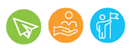 Darllenwch drwy’r disgrifiadau o ymddygiadau ar gyfer y lefel sy’n berthnasol i’ch swydd (cyflawni / llunio / arwain).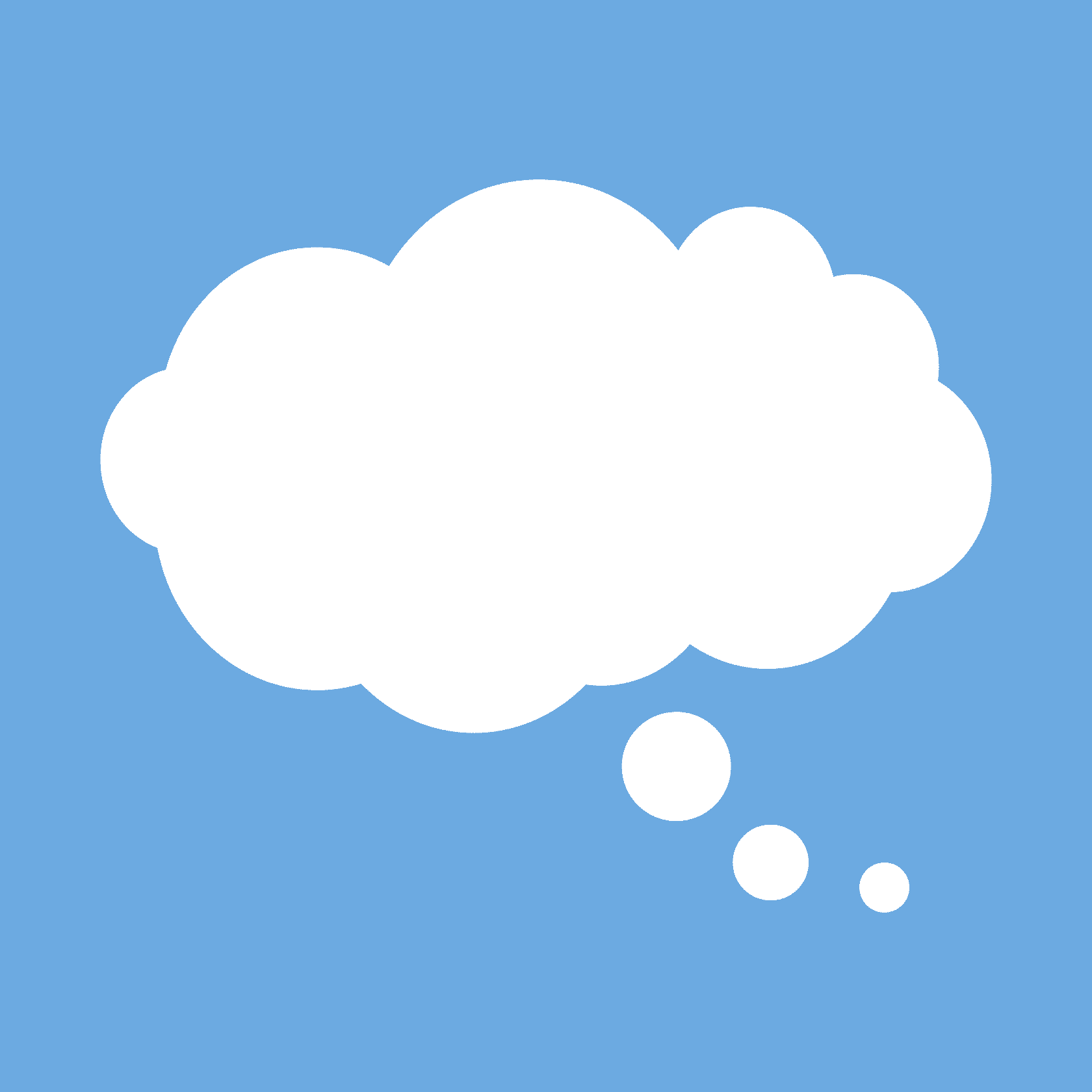 Meddyliwch am a gwnewch nodyn o ba werthoedd ac ymddygiadau craidd yw eich cryfderau (yr ydych yn eu gwneud yn dda yn barod) a pha rai allech eu datblygu.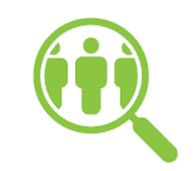 Ceisiwch ateb y cwestiynau hyn:Rwyf yn credu mai fy nghryfderau yw… Mae pobl yn dweud wrtha i mod i’n dda iawn yn…Rwy’n credu fod angen imi roi peth sylw i…Rwyf weithiau’n cael adborth am… y gallwn weithio arno.Y peth sydd anoddaf imi yw …Pan rwy’n gweithio gyda phobl sy’n dangos yr ymddygiadau hyn, rwy’n teimlo …Pan rwy’n edrych ar y tîm rwy’n rhan ohono, rydyn ni’n wych am …Pan rwy’n edrych ar y tîm rwy’n rhan ohono, gallem fod yn well am …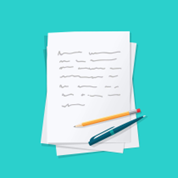 Eich CryfderauMeddyliwch am a gwnewch nodyn o enghraifft o pryd wnaethoch chi arddangos yr ymddygiad gwerth craidd hwnnw (Beth oedd y sefyllfa? Beth oeddech chi’n wneud neu beth ofynnwyd ichi wneud? Sut aethoch ati i’w wneud? Beth oedd y canlyniad, a beth ddysgoch chi o hynny?)Edrychwch ar y lefel nesaf – a oes rhai ymddygiadau ar y lefel nesaf yr ydych yn eu harddangos hefyd?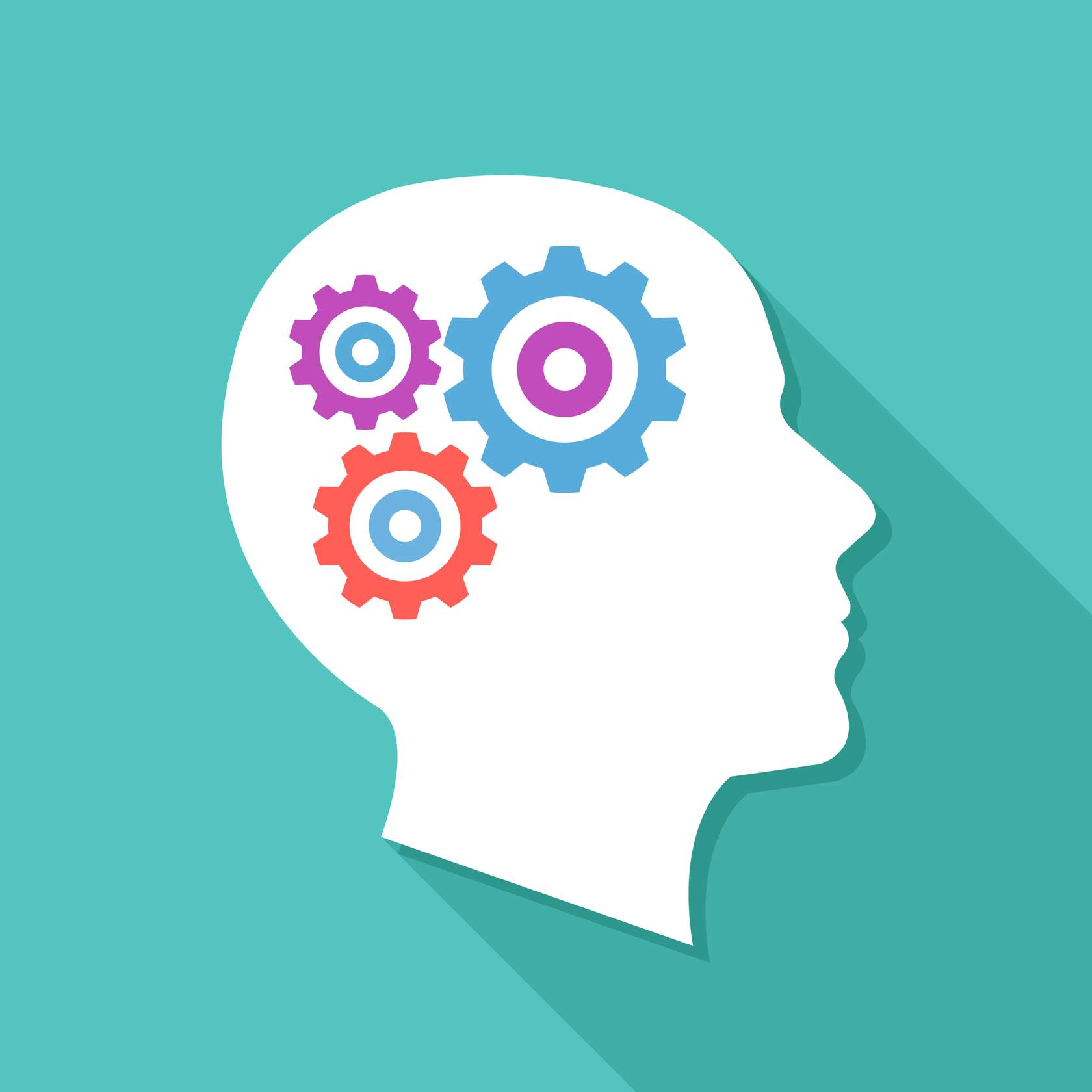 Eich DatblygiadA oes unrhyw ymddygiadau gwerth craidd na allwch feddwl am enghraifft ohonynt, neu sy’n anodd ichi? Gwnewch nodyn o’r rhain fel meysydd y gallech eu datblyguLefel nesaf - a oes unrhyw ymddygiadau gwerth craidd yr ydych yn credu eich bod yn eu gwneud yn rhannol neu y gallech weithio tuag atynt?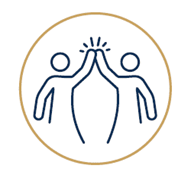 Defnyddio Ein Gwerthoedd a’n Hymddygiadau CraiddUnwaith rydych yn glir am eich cryfderau a’r meysydd i’w datblygu, gallwch wedyn ddefnyddio Ein Gwerthoedd Craidd a’n Hymddygiadau mewn trafodaethau gyda’ch rheolwr a chydweithwyr am sut all defnyddio a datblygu’r ymddygiadau helpu:I chi ddatblygu yn eich rôlCefnogi gwaith tîmEich helpu i wneud gwahaniaeth i’r gwasanaeth rydych yn ei ddarparu